Department of Medicine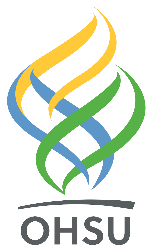 Internal Medicine ResidencyScholarship Support Request FormPlease submit completed form to Dena Dowhaniuk (dowhaniu@ohsu.edu) and Avi O’Glasser, MD (oglassea@ohsu.edu)This form is to be used for:Section A:  Research Project Support ApplicationSection B:  Travel Support if presenting at a Conference or Meeting (after biosketch, skip to Section B) Section A:  Research Project Support ApplicationThis will entail presenting the project to the Department Chair and Vice Chair for Research, Department of Medicine Briefly describe in four sentences your project and how it relates to your future goals in academic medicine. Section B: Project Presentation FundingTo present results of research project at national scientific meeting as a poster or oral presentation. (includes conference registration fee, airfare, and 1 night of accommodation expenses)Section C. Current Positions and Honors (examples listed below)Positions and Employment1998-2000		Fellow, Division of Intramural Research, National Institute of Drug Abuse, Other Experience and Professional Memberships1995-			Member, American Psychological AssociationHonors2003			Outstanding Young Faculty Award, Washington University, St. Louis, MO Peer-reviewed PublicationsMerryle, R.J. & Hunt, M.C. (2004). Independent living, physical disability and substance abuse among the elderly. Psychology and Aging, 23(4), 10-22.For Department Use Only:BIOGRAPHICAL SKETCHProvide the following information for the Senior/key personnel and other significant contributors 
Follow this format for each person.  DO NOT EXCEED FOUR PAGESBIOGRAPHICAL SKETCHProvide the following information for the Senior/key personnel and other significant contributors 
Follow this format for each person.  DO NOT EXCEED FOUR PAGESBIOGRAPHICAL SKETCHProvide the following information for the Senior/key personnel and other significant contributors 
Follow this format for each person.  DO NOT EXCEED FOUR PAGESBIOGRAPHICAL SKETCHProvide the following information for the Senior/key personnel and other significant contributors 
Follow this format for each person.  DO NOT EXCEED FOUR PAGESBIOGRAPHICAL SKETCHProvide the following information for the Senior/key personnel and other significant contributors 
Follow this format for each person.  DO NOT EXCEED FOUR PAGESBIOGRAPHICAL SKETCHProvide the following information for the Senior/key personnel and other significant contributors 
Follow this format for each person.  DO NOT EXCEED FOUR PAGESNAME: PGY LEVEL:INSTITUTIONINSTITUTIONDEGREEMM/YYYYFIELD OF STUDYFIELD OF STUDYMedical School:xxxMedical School:xxxGraduate School (s):xxxGraduate School (s):xxxResidency: Internal MedicineOregon Health & Science UniversityResidency: Internal MedicineOregon Health & Science UniversityN/AInternal MedicineInternal MedicineA1: Project InformationA1a: Study Project/TitleA1b: Brief description of question research is intended to answerA1b: Brief description of question research is intended to answerA1b: Brief description of question research is intended to answerBackgroundKnowledge Gap (Question/answer you hope to fill)Objectives/HypothesisAimsDesign (e.g. prospective, interventional, observational)Preliminary Studies (if any). (Applications may be submitted without preliminary data)A2:  Indication of need for funding A2:  Indication of need for funding A2:  Indication of need for funding A2a: Research faculty mentorName of mentor:Has request been made for funding through mentor? (yes/no)Was funding secured? (if yes, please include amount)A2b:  Additional Funding RequestedTotal Amount Requested (Budget): (Research Budget: e.g. supplies, statistics, recruitment, submission, publication fees, and may include travel)Total Amount Requested (Budget): (Research Budget: e.g. supplies, statistics, recruitment, submission, publication fees, and may include travel)Total Amount Requested (Budget): (Research Budget: e.g. supplies, statistics, recruitment, submission, publication fees, and may include travel)Cost Breakdown/Itemized Budget ItemsDollar Amount$$$$TOTAL AMOUNT REQUESTED ($) = $Section B1: Presentation demographicsSection B1: Presentation demographicsSection B1: Presentation demographicsSection B1: Presentation demographicsSection B1: Presentation demographicsSection B1: Presentation demographicsStudy/Project Title:Meeting Location   xxxMeeting Location   xxxMeeting Location   xxxMeeting Location   xxxDate of presentationxxxB1a: Presentation Abstract (enter below)B1a: Presentation Abstract (enter below)B1a: Presentation Abstract (enter below)B1a: Presentation Abstract (enter below)B1a: Presentation Abstract (enter below)B1a: Presentation Abstract (enter below)(Paste Here)(Paste Here)(Paste Here)(Paste Here)(Paste Here)(Paste Here)B1b: AttachmentsCopy of the official abstract acceptance letter (Attach)Meeting Brochure (If applicable)B1b: AttachmentsCopy of the official abstract acceptance letter (Attach)Meeting Brochure (If applicable)B1b: AttachmentsCopy of the official abstract acceptance letter (Attach)Meeting Brochure (If applicable)B1b: AttachmentsCopy of the official abstract acceptance letter (Attach)Meeting Brochure (If applicable)B1b: AttachmentsCopy of the official abstract acceptance letter (Attach)Meeting Brochure (If applicable)B1b: AttachmentsCopy of the official abstract acceptance letter (Attach)Meeting Brochure (If applicable)Section B2: FundingSection B2: FundingB2a: Meeting offers travel stipends/awards (Y/N)B2a: Meeting offers travel stipends/awards (Y/N)If yes has a submission been made for these? (Y/N)If yes has a submission been made for these? (Y/N)Was funding secured? (if yes, please include amount)Was funding secured? (if yes, please include amount)B2b: Research faculty mentorName of mentor:B2b: Research faculty mentorName of mentor:Has request been made for funding through mentor?Has request been made for funding through mentor?Was funding secured? (if yes, please include amount)Was funding secured? (if yes, please include amount)B2c:  Additional Funding requested (Note: you will need to provide travel expense receipts to receive re-imbursement)B2c:  Additional Funding requested (Note: you will need to provide travel expense receipts to receive re-imbursement)B2c:  Additional Funding requested (Note: you will need to provide travel expense receipts to receive re-imbursement)B2c:  Additional Funding requested (Note: you will need to provide travel expense receipts to receive re-imbursement)B2c:  Additional Funding requested (Note: you will need to provide travel expense receipts to receive re-imbursement)B2c:  Additional Funding requested (Note: you will need to provide travel expense receipts to receive re-imbursement)Cost Breakdown/Itemized Budget ItemsCost Breakdown/Itemized Budget ItemsDollar AmountDollar Amount$$$$$$$$TOTAL AMOUNT REQUESTED ($) = TOTAL AMOUNT REQUESTED ($) = $$Funding Approved  Date:Funding Denied  Date:XDavid B. Jacoby, M.D.Chair, Department of MedicineDavid B. Jacoby, M.D.Chair, Department of Medicine